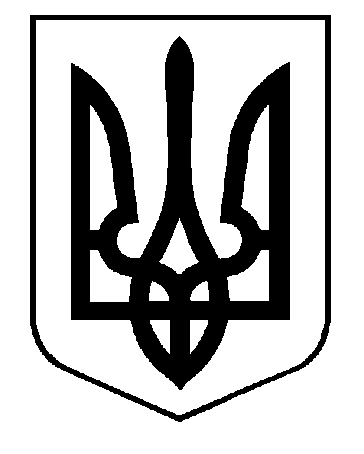 
ВІДДІЛ ОСВІТИ ЦАРИЧАНСЬКОЇ РАЙДЕРЖАДМІНІСТРАЦІЇКОМУНАЛЬНИЙ ЗАКЛАД «ЗОШ І-ІІІ СТУПЕНІВ с. МОЛОДІЖНЕ   ЦАРИЧАНСЬКОЇ РАЙОННОЇ РАДИ ДНІПРОПЕТРОВСЬКОЇ ОБЛАСТІ»вул. .Шкільна, 26, селище Молодіжне, 51033, тел. (05690)6-19-71E-mail : schoolmolodizhne@gmail.com  код ЄДРПОУ  33352742Ліцензований обсяг та фактична кількість осіб, які навчаються у ЗОШ І-ІІІ ступенів с. Молодіжне Царичанської районної ради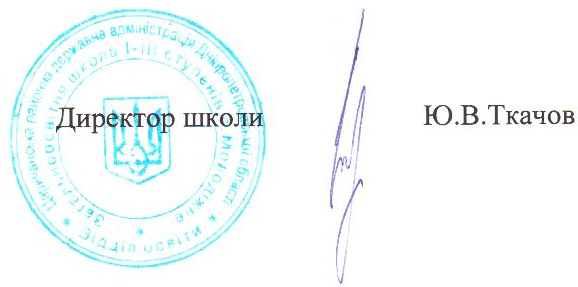 Навчається у школі 2018-2019 навчальний рікНавчається у школі 2018-2019 навчальний рікЛіцензований обсяг 1 клас6 учнів392 учня2 клас 6 учнів392 учня3 клас 9 учнів392 учня4 клас 6 учнів392 учня5 клас6 учнів392 учня6 клас 13 учнів392 учня7 клас 8 учнів392 учня8 клас7 учнів392 учня9 клас 6 учнів392 учня10 клас9 учнів392 учня11 клас8 учнів392 учняВСЬОГО84 учня392 учня